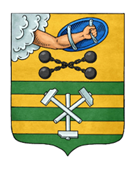 ПЕТРОЗАВОДСКИЙ ГОРОДСКОЙ СОВЕТ18 сессия 28 созываРЕШЕНИЕот 19 сентября 2018 г. № 28/18-378О внесении изменений в РегламентПетрозаводского городского Совета На основании пункта 16 статьи 19, статьи 21 Устава Петрозаводского городского округа Петрозаводский городской Совет РЕШИЛ:Внести в Регламент Петрозаводского городского Совета, утвержденный Решением Петрозаводского городского Совета от 23.04.2009 № XXVI/XXIX-593, следующие изменения:1. В Приложении №5:1.1. Пункт 7 дополнить предложением следующего содержания: «Регистрационный номер решения Петрозаводского городского Совета оформляется арабскими цифрами и состоит из следующих элементов: порядковый номер созыва, через косую черту – порядковый номер сессии в пределах созыва, через дефис – порядковый номер решения в пределах созыва.».1.2. В пункте 11 цифры «12» и «25» заменить цифрами «14» и «30» соответственно.1.3. Пункт 11 дополнить абзацем следующего содержания: «Вторые и последующие страницы проектов решений и приложений к ним нумеруются. Приложения имеют отдельную нумерацию. Номера страниц проставляются посередине верхнего поля на расстоянии не менее 10 мм от верхнего края листа.».1.4. Пункт 12 изложить в следующей редакции:«12. Требования к оформлению решений Петрозаводского городского Совета:12.1. Оформление принятого решения Петрозаводского городского Совета осуществляется с соблюдением требований к созданию документов в Петрозаводском городском Совете, установленных инструкцией по делопроизводству в Петрозаводском городском Совете.12.2. Решения имеют следующий состав реквизитов: герб города Петрозаводска;наименование Петрозаводского городского Совета;наименование вида документа;дата документа;регистрационный номер документа;заголовок к тексту;текст документа;подпись.».2. Приложение №6 изложить в редакции согласно Приложению №1 к настоящему Решению.3. Приложение №7 изложить в редакции согласно Приложению №2 к настоящему Решению.ПредседательПетрозаводского городского Совета                                   Г.П. БоднарчукГлава Петрозаводского городского округа                          И.Ю. Мирошник